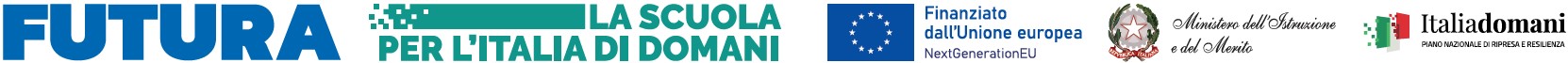 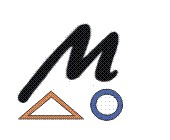 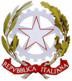 ISTITUTO TECNICO INDUSTRIALE STATALE “E. MAJORANA”Tel. 0818931084 - fax 0818932823 Largo S. Sossio, 7 - 80049 Somma Vesuviana (NA)e-mail: natf15000e@istruzione.it pec: natf15000e@pec.istruzione.itALL. BALLEGATO B)  “DICHIARAZIONE SOSTITUTIVA DI  ATTO NOTORIO”AVVISO DI SELEZIONE PER IL CONFERIMENTO DI INCARICHI INDIVIDUALI AVENTI AD OGGETTO ATTIVITÀ SPECIALISTICHE DI SUPPORTO TECNICO E ORGANIZZATIVO AL RUP, COSTITUZIONE DI UN TEAM DI DISPERSIONE E REALIZZAZIONE DI PERCORSI DI ORIENTAMENTO E MENTORINGPiano Nazionale di Ripresa e Resilienza, Missione 4 – Istruzione e ricerca, Componente 1 – Potenziamento dell’offerta dei servizi di istruzione: dagli asili nido alle università – Investimento 1.4 Intervento straordinario finalizzato alla riduzione dei divari territoriali nelle scuole secondarie di primo e di secondo grado e alla lotta alla dispersione scolastica, finanziato dall’Unione europea – Next Generation EU. Azioni di prevenzione e contrasto della dispersione scolastica (D.M. 170/2022).Titolo Progetto: Scuola di tutti, scuola per tuttiCodice progetto M4C1I1.4-2022-981-P-11316CUP: I94D22003740006DICHIARAZIONE SOSTITUTIVA DI ATTO NOTORIO RILASCIATA AI SENSI DEGLI ARTT. 46 E 47 DEL d.p.r. 445/2000Il sottoscritto _____________________________________, nato a ___________il__________, C.F. __________________________, residente in ______________________________________, tel _________________ Fax________________, PEO ___________________________________, PEC _______________________________, in qualità di  ________________________________________________________________________________DICHIARAAi sensi e per gli effetti dell’art. 76 D.P.R. n. 445/2000, consapevole della responsabilità e delle conseguenze civili e penali previste in caso di dichiarazioni mendaci e/o formazione od uso di atti falsi nonché in caso di esibizione di atti contenenti dati non più corrispondenti a verità, e consapevole, altresì, che qualora emerga la non veridicità del contenuto della presente dichiarazione, il sottoscritto decadrà dai benefici per i quali la stessa è rilasciataDi essere in possesso del seguente titolo di studio________________________________________ conseguito presso la facoltà di _______________________________________ il ____/____/____;di aver preso visione dall’avviso per la selezione in oggettodi possedere i requisiti richiesti dall’avvisodi essere cittadino/a italiano/adi essere cittadino/a di uno degli Stati dell’UE (specificare): ____________di godere dei diritti civili e politicidi non aver riportato condanne penalidi non essere destinatario/a di provvedimenti che riguardano l’applicazione di misure di prevenzione, di decisioni civili e di provvedimenti amministrativi iscritti nel casellario giudiziale di essere disponibile a svolgere, fin dall’assegnazione dell’incarico, senza riserva, i compiti e le funzioni previste dall’Avviso di selezione di non avere carichi penali pendentidi aver preso visione, di sottoscrivere per accettazione e di obbligarsi all’osservanza di tutte le disposizioni, nessuna esclusa, previste dalla lettera di invito;di aver giudicato il compenso pienamente remunerativo;di acconsentire ai sensi e per gli effetti del D.Lgs 196/2003 e ss. mm. ii. al trattamento dei dati per la presente procedura,di autorizzare l’istituzione scolastica ad effettuare le comunicazioni a mezzo _______________________________________________________________Si allega fotocopia del documento di identità in corso di validità con firma in originale del dichiarante. …………....…..……...Il Dichiarante----------------------------------------